INDICAÇÃO Nº 684/2018Indica ao Poder Executivo Municipal, que proceda a construção de cobertura com assento em ponto de ônibus, a Rua Profeta Esdras, Jardim Laudissi.Excelentíssimo Senhor Prefeito Municipal, Nos termos do Art. 108 do Regimento Interno desta Casa de Leis, dirijo-me a Vossa Excelência juntamente com o Órgão responsável, indicar a construção de cobertura com assento em ponto de ônibus, á Rua Profeta Esdras, Jardim Laudissi.  Justificativa:Fomos procurados por moradores do bairro e usuário de ônibus, solicitando essa providencia, pois segundo eles o ponto de ônibus não tem estrutura para que fiquem aguardando a chegada do ônibus, ficando em pé expostos a sol e chuva.Plenário “Dr. Tancredo Neves”, em 19 de janeiro de 2017.                          Paulo Cesar MonaroPaulo Monaro-Vereador Líder Solidariedade-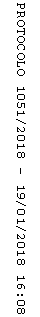 